МІНІСТЕРСТВО ОСВІТИ І НАУКИ УКРАЇНИ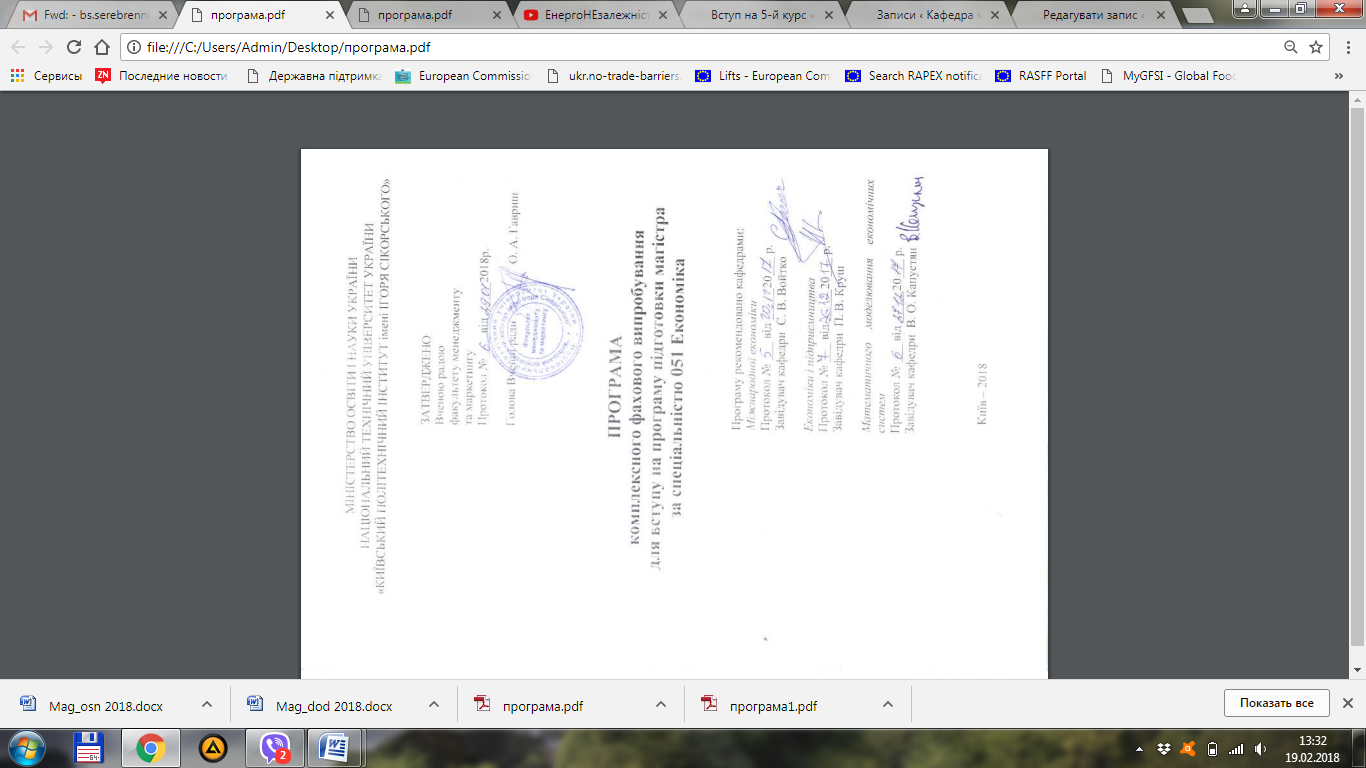 Програма складена з метою організації та проведення комплексного фахового випробування для вступу на програму підготовки магістра за спеціальністю 051 «Економіка».До складу програми комплексного фахового випробування входять розділи з наступних дисциплін (кредитних модулів):«Економічна теорія»;«Економіка підприємства»;«Організація виробництва«Міжнародна економіка»;«Міжнародні фінанси»;«Оптимізаційні методи та моделі»;«Економетрика»;«Інформатика».Комплексне фахове випробування проводиться у вигляді письмового екзамену. Його тривалість становить до 4 академічних годин (180 хвилин) – без перерви.Екзаменаційний білет містить теоретичні питання та задачі.Теоретичні питання представлені у вигляді закритого тесту – текст кожного з питань містить декілька варіантів відповіді, один з яких є вірним. При відповіді на таке питання достатньо зазначити лише літеру, що відповідає обраному варіанту. Загальна кількість тестових питань – 35. На теоретичні питання відводиться до 90 хвилин (до 2,57 хвилини на кожне з питань).На розв’язок однієї задачі відводиться до 30 хвилин. При цьому відповідь на цей вид завдання повинна містити: стислий виклад методики розв’язання; формули, що використовуються; отримані проміжні результати; остаточну відповідь. Загальна кількість задач – 3. Загалом на розв’язок задач відводиться до 90 хвилин.Структура навчального матеріалу,який виноситься на комплексне фахове випробуванняЕКОНОМІЧНА ТЕОРІЯТема 1. Еволюція предмету економічної теорії.Економічна теорія. Політекономія. Предмет економічної теорії. Об’єктивні економічні закони. Ойкономіка. Хремастика. Меркантелізм. Фізіократія. Класична політична економія. Марксизм. Кейнсіанство. Монетаризм. Інституціоналізм. Лібералізм. Неокласичний синтез. Маржиналізм. Теорія раціональних очікувань. Теорія економіки пропозиції. Тема 2. Теорія та структура суспільного виробництва Виробництво. Суспільне виробництво. Матеріальне та нематеріальне виробництво. Особисте та виробниче споживання. Продуктивні сили суспільства. Економічні фактори. Уречевлений та особистий фактори виробництва. Робоча сила. Засоби виробництва. Засоби праці. Предмети праці. Економічні відносини. Закон обмеженості ресурсів. Крива виробничих можливостей.  Тема 3. Теорія споживчої поведінки. Закон необмежено зростаючих потреб. Споживання. Теорії споживчої поведінки: Кейнса, Модільяні, Самуельсона. Теорія раціонального вибору. Споживча поведінка у теоріях адаптивних і раціональних очікувань. Споживчий бюджет. Бюджетне обмеження. Середня і гранична схильність до споживання і заощадження. Закон необмежено зростаючих потреб. Тема 4. Теорія попиту на гроші. Попит на гроші. Пропозиція грошей. Економічний цикл. Меркантелізм. Класичний монетаризм. Монетаризм. Теорія перманентного та номінального доходу Фрідмана. Сучасний монетаризм. Закон Фішера – балансове рівняння або рівняння обміну. Номінальний і реальний ВВП. Купівельна спроможність. Інфляція.  Абсолютний рівень цін. Фактичний обсяг виробництва. Трансакційна поведінка (мотив поведінки). Кейнсіанська теорія попиту на гроші. Тема 5. Кейнсіанська теорія стабілізаційної політики державиСередньострокова циклічність. Тенденція до зростання. Номінальний ВВП. Тренд реального ВВП. Облікова ставка. Зайнятість. Інфляція і дефляція. Стимулювання ефективного попиту. Купівельна спроможність населення. Попит на гроші. Криза перевиробництва. Стабілізаційна та антициклічна політика держави. Політики експансії і рецесії. Тема 6. Економічна теорія капіталу.Капітал. Особистий та уречевлений фактори виробництва. Рента. Концепція Маркса. Оборот капіталу. Трудова теорія вартості. Абстрактна праця. Конкретна праця. Додана вартість. Робоча сила. Необхідний робочий час. Додатковий робочий час. Основний капітал. Оборотний капітал. Фонди. Обігові кошти. Амортизація. Зношування. Тема 7. Економічна структура вартості та витрати виробництва. Марксистська концепція витрат. Сучасна концепція витрат або концепція Кларка. Амортизація. Новостворена вартість. Собівартість. Додана вартість. Прибуток. Витрати виробництва суспільства. Витрати виробництва підприємства. Умовно-постійні та змінні витрати. Точка беззбитковості. Ефект операційного левериджу.Тема 8. Банки, біржі та елементи ринкової інфраструктури. Банки та банківська система. Облікова ставка та норма резервування. Біржі. Види бірж. Суб'єкти біржових угод. Види біржових угод. Біржові індекси. Торгово-промислова палата. Аукціон. Торговий дім. Факторингова компанія. Страхова компанія. Аудиторська компанія. Антимонопольний комітет. Комісія з обігу цінних паперів. Ліцензування діяльності. Маркетинг.Тема 9. Теорії вартості товару.Трудова теорія вартості. Суспільно-необхідна праця. Споживча та мінова вартість. Якість праці. Абстрактна та конкретна праця. Маржинальна теорія вартості. Об’єктивна та суб’єктивна корисність. Закон зниження граничної корисності. Фактори попиту та пропозиції. Теорія факторів виробництва. Альтернативні теорії вартості товару. Тема 10. Теорія економічної рівноваги.Економічна рівновага. Поведінка кривих попиту та пропозиції. Рівноважна ціна. Рівноважний обсяг виробництва. Рівновага на: горизонтальному, висхідному та вертикальному відрізках. Класична теорія рівноваги. Кейнсіанська теорія рівноваги. Марксистська теорія рівноваги. Синтетична теорія рівноваги. Тема 11. Формування ціни на ринку. Товари Гіффена. Попит і пропозиція. Закон попиту. Закон пропозиції. Криві попиту та пропозиції. Механізм ринкового формування цін. Товари Гіффена. Товари Веблена. Цінові та нецінові фактори попиту і пропозиції. Еластичність. Ефект адаптивних і раціональних очікувань. Ринкова рівновага та рівноважна ціна. Теорії адаптивних і раціональних очікувань. Тема 12. Синтетична теорія. Класична політекономія. Правило “невидимої руки” А. Сміта. Закон Ж.-Б. Сея. Трудова теорія вартості. Маржинальна теорія вартості. Функціональний зв’язок обміну та виробництва. Синтетична теорія А. Маршалла. Кейнсіанство. Неокласична теорія зростання. Монетаризм. Неокласичний синтез Самуельсона. Саморегулювання економіки. Державне регулювання економіки. Тема 13. Інституційні засади інноваційної економіки.Теорії підприємницької економіки, постіндустріального та інформаційного суспільства. Теорії циклічного економічного розвитку; інноваційні теорії технологічного розвитку та сучасні теорії інноваційного розвитку. Сучасні теоріЇ інноваційного розвитку промисловості: теорія технологічного розриву М. Познера, теорія інтелектуальної технології Ф. Хайєка, теорія інноваційної економіки та підприємницького суспільства П. Друкера, соціально-психологічна теорія інноваційного розвитку Х. Барнета, Є. Вітте, Е. Денісона та ін. Тема 14. Сталий економічний розвиток.Відтворення і розвиток. Теорії економічного зростання. Теорії сталого розвитку. Базові концепції сталого розвитку. Складові концепції сталого розвитку: економічна, соціальна та екологічна. Фактори економічного зростання і сталого розвитку. Стимулювання сталого розвитку. Межі зростання. Раціональне використання ресурсів. Тема 15. Доходи суспільства. Доходи суспільства. Економічні (факторні доходи). Рента. Земельна рента. Диференційна земельна рента. Прибуток. Фактори прибутку. Нормальний доход. Роятлі. Франшиза. Гонорар. Заробітна плата. Соціальні доходи. Трансферти. Гарантовані соціальні стандарти. Крива Лоренца. Коефіцієнт Джині. Індес Робін Гуда.  Тема 16. Інфляція та антиінфляційна політика держави Інфляція. Потреби товарообігу. Види інфляції. Причини інфляції. Дефляція. Індекс Лейспейреса. Індекс Фішера. Дефлятор Пааше. Індекс Біг-Маку. Альтернативні індекси. Темп приросту цін. Теорія раціональних очікувань. Австрійська школа та вільний ринок. Монетарна концепція. Неокейнсіанський підхід. Крива Філліпса. Антиінфляційна політика держави. Особливості інфляції в Україні. Тема 17. Зайнятість і безробіття. Зайнятість. Безробіття. Суспільне виробництво. Економічно активне населення. Економічно пасивне населення. Рівень зайнятості. Поняття повної зайнятості. Раціональна зайнятість. Рівень безробіття. Види безробіття. Причини безробіття. Гарантовані соціальні стандарти. Економічні наслідки безробіття. Закон Оукена. Крива Філліпса. Тема 18. Теорія людського капіталуЕкономічна категорія «людський капітал». Сутність людського капіталу як чинника економічного розвитку. Інноваційна економіка та економіка знань. Еволюція наукової думки з теорії людського та інтелектуального капіталу. Альтернативні теорії людського капіталу. Теорія інноваційного зростання. Трудова теорія вартості та вартість праці. Рента. Тема 19. Сукупний суспільний продукт. Сукупний суспільний продукт. Система національних рахунків. Валовий внутрішній продукт. Валовий національний продукт. Особистий доход. Національний доход. Чистий економічний добробут. Національне багатство. Номінальний та реальний ВВП. Позаринкова діяльність домогосподарств. Тіньова економіка. Дефлятор Пааше. Тема 20. Еволюція грошово-валютних системТеорії походження грошей: еволюційна та раціоналістична. Синтетична теорія Туган-Барановського. Випадковий обмін. Загальний еквівалент. Грошова система. Повноцінні та неповноцінні гроші. Поліметалізм. Біметалізм. Монометалізм: золотомонетний стандарт, золозливковий стандарт, золотодевізний стандарт, золотодоларовий стандарт. Паперово-кредитна грошова система. Тема 21. Циклічність класичної вільної економіки та здатність економіки до саморегуляції. Циклічність економіки. Економічний цикл. Фази. Ознаки фаз. Саморегуляція економіки. Класична політична економія. Закон Ж.-Б. Сея. Правило А. Сміта. Попит і пропозиція. Споживча поведінка. Перевиробництво. Криза. Оновлення капіталу. Попит на гроші і вартість грошей. Схильність до інвестицій. Облікова і відсоткова ставки. Інфляція. ЕКОНОМІКА ПІДПРИЄМСТВАТема 22: Засади підприємницької діяльності Економічна природа підприємництва. Види підприємницької діяльності. Виробниче, фінансове, комерційне, консультаційне підприємництво. Моделі підприємництва: класична та інноваційна. Організаційно-економічні форми підприємництва. Переваги та недоліки основних організаційно-правових форм підприємництва. Сутність підприємства, його ознаки та функції. Напрями діяльності підприємства. Форми об’єднання підприємств. Правові основи та державне регулювання підприємництва в Україні. Фактори макросередовища мезо- та мікросередовища підприємництва. Тема 23. Планування діяльності підприємстваПланування на підприємстві. Система планів підприємства. Методи планування. Особливості стратегічного, тактичного та оперативного планування. Види та зміст стратегічних, тактичних та оперативних планів. Планування виробництва продукції. Планування збуту продукції. Виробнича програма підприємства, її зміст, календарний розподіл та оптимізація. Оперативно-календарне планування. Планування матеріально-технічного забезпечення виробництва. Планування персоналу. Планування продуктивності праці. Планування фонду оплати праці.Тема 24. Основний капітал підприємстваСпіввідношення понять “основний капітал”, “основні фонди”, ”основні засоби”. Склад і класифікація основного капіталу. Виробничі та невиробничі фонди підприємства. Класифікація основних виробничих фондів. Видова (технологічна) та вікова структура основних  засобів. Первісна, відновна та залишкова вартість основних виробничих фондів. Відтворення основних виробничих фондів. Фізичне (матеріальне) та економічне спрацювання основних засобів. Техніко-економічне старіння засобів праці та його наслідки. Амортизація основних засобів. Методи амортизації. Норми амортизації основних засобів. Ефективність використання та відтворення основних виробничих фондів. Шляхи підвищення рівня ефективності використання основних виробничих фондів. Поняття й види нематеріальних активів. Склад і характеристика нематеріальних активів підприємства, їх вплив на конкурентоспроможність його продукції на ринку. Вартість нематеріальних активів. Амортизація нематеріальних активів, визначення строків їх корисного використання.Тема 25. Оборотний капітал підприємстваОборотний капітал: сутність, структура, джерела формування. Методи розрахунку нормативів оборотного капіталу (аналітичний, коефіцієнтний, метод прямого розрахунку). Нормування виробничих запасів, незавершеного виробництва, витрат майбутніх періодів, залишків готової продукції. Визначення сукупного нормативу оборотного капіталу підприємства. Основні показники ефективності використання оборотного капіталу. Шляхи підвищення рівня ефективності використання оборотного капіталу.Тема 26. Персонал підприємства та продуктивність праціПоняття персоналу підприємства. Структура персоналу підприємства. Порядок визначення чисельності основних робітників. Порядок визначення загальної чисельності промислово-виробничого персоналу.  Визначення необхідної чисельності управлінського персоналу. Кадрова політика на підприємства: сутність, значення і цілі кадрової політики підприємства. Чинники, що визначають кадрову політику підприємства. Типи кадрової політики. Оцінювання та атестація персоналу підприємства. Продуктивність праці. Методи визначення та розрахунку продуктивності праці. Класифікація факторів зростання продуктивності праці.Тема 27. Оплата праці та система мотивації персоналуПоняття заробітної плати. Функції заробітної плати. Форми та системи заробітної плати. Структура заробітної плати. Основна та додаткова заробітна плата. Тарифна система оплати праці робітників. Доплати та надбавки. Сучасна державна політика оплати праці. Мінімальна заробітна плата. Оплата праці керівників, спеціалістів, службовців. Планування фонду оплати праці. Поняття мотивації праці. Змістовні теорії мотивації. Процесуальні теорії мотивації. Види, фактори та методи мотивації праці.  Тема 28. Виробнича потужність підприємства.Економічна сутність поняття “виробнича потужність”. Фактори впливу на виробничу потужність.  Провідні групи обладнання, дільниці, цехи. Поняття про «вузькі місця». Види потужностей: фактична, ефективна, проектна, резервна. Розрахунок виробничої потужності підприємства залежно від типу організації виробництва. Показники ефективності використання виробничої потужності. Планування виробничої потужності на підприємстві. Шляхи нарощування і поліпшення використання виробничої потужності.Тема 29. Власний та позиковий капітал підприємстваСтатутний капітал підприємства: визначення та призначення. Джерела формування статутного капіталу підприємств. Поняття про акції. Види акцій підприємства. Поняття додаткового капіталу та його джерела. Нерозподілений прибуток та його формування. Поняття позикового капіталу та джерел його формування. Об’єктивна необхідність позикових коштів у складі фінансових ресурсів підприємства. Залучення позикового капіталу на кредитному ринку. Залучення позикового капіталу на ринку цінних паперів. Види банківських короткострокових кредитів. Сутність комерційного (товарного) кредитування підприємства та його вартість. Залучення капіталу шляхом емісії облігацій: порядок емісії облігацій, вартість позики, погашення облігацій. Види облігацій. Довго- та короткострокове запозичення. Оцінювання ефективності використання власного та позикового капіталу на підприємстві.Тема 30. Інвестиційна діяльність підприємства Поняття інвестиційної діяльності. Види інвестицій. Джерела інвестицій. Показники ефективності виробничих інвестицій. Чинники підвищення ефективності використання виробничих інвестицій (капітальних вкладень). Визначення необхідного обсягу та джерел фінансування виробничих інвестицій. Фінансові інвестиції (цінні папери). Методичні підходи до оцінювання фінансових інвестицій. Особливості портфельного інвестування на підприємстві. Управління портфелем фінансових інвестицій (цінних паперів) підприємства. Чинники підвищення ефективності використання капітальних вкладень і фінансових інвестицій. Тема 31. Інноваційна діяльність підприємства Поняття інноваційної діяльності підприємства. Види та напрями інноваційної діяльності підприємства. Технічні, організаційні, економічні та юридичні нововведення. Глобальні й локальні нововведення. Ресурси та результати інноваційної діяльності підприємства. Інноваційний проект: поняття, етапи здійснення. Державне регулювання інноваційної діяльності. Напрями підвищення рівня ефективності інноваційної діяльності підприємств. Оцінювання ефективності інноваційної діяльності на підприємстві. Показники економічного ефекту від впровадження технічних, технологічних та організаційних нововведень. Тема 32. Бізнес-планування Сутність і значення бізнес-планування. Функції бізнес-плану. Організація процесу бізнес планування на підприємстві. Види бізнес-планів. Зміст і структура бізнес плану. Меморандум конфіденційності, резюме бізнес плану. Аналіз бізнес середовища організації. План і стратегія маркетингу, виробничий план, організаційний план, фінансовий план. Оцінювання ризику інноваційного проекту. Страхування інвестиційних ризиків. Загальні вимоги щодо складання бізнес плану.Тема 33. Оцінювання вартості бізнесу.Необхідність і цілі оцінювання вартості бізнесу. Види вартості бізнесу. Фактори, що впливають на величину вартості бізнесу. Доходний підхід. Метод дисконтованих грошових потоків. Метод капіталізації доходу. Ставка капіталізації. Порівняльний (ринковий) підхід. Основні принципи відбору підприємств-аналогів. Характеристика цінових мультиплікаторів. Різновиди мультиплікаторів та їх використання в оціночній практиці. Метод галузевих співвідношень. Метод аналогового продажу (ринку капіталу). Витратний підхід. Метод вартості чистих активів. Метод ліквідаційної вартості. Метод вартості заміщення.Тема 34. Собівартість продукціїПоняття витрат. Класифікація витрат на виробництво. Методи розрахунку витрат на виробництво. Особливості групування витрат за місцями їх виникнення (собівартість виробництва) та економічним змістом (елементи витрат). Поняття та об’єкти калькування. Типова номенклатура калькуляційних статей витрат. Методика розрахунку статей калькулювання. Особливості калькуляції одиниці продукції з комплексної сировини. Шляхи зниження поточних витрат (собівартості продукції). Визначення впливу техніко-економічних чинників на зміну загальної величини поточних витрат. Тема 35. Ціноутворення на підприємствіОсновні теорії ціноутворення. Попит і пропозиція як ціноутворюючі чинники. Закон попиту. Ціна рівноваги. Цінова еластичність, коефіцієнти еластичності. Еластичність попиту та її чинники. Еластичність пропозиції. Поняття, роль і функції ціни. Види цін. Ціни світового та внутрішнього ринків. Структура ціни. Методи ціноутворення. Сутність витратного методу ціноутворення. Метод надбавок. Метод беззбитковості та цільового прибутку. Графік беззбитковості. Способи визначення точки беззбитковості. Методи, що спираються на попит. Метод балової оцінки. Визначення ціни методом прямих витрат та умови ефективності його застосування. Методи з орієнтацією на конкуренцію. Метод лідера та сфера його поширення. Питома ціна та параметричні індекси якості. Індиферентна ціна. Метод тендерного ціноутворення та сфери його застосування. Система знижок і доплат до базової ціни. Державне регулювання цін в Україні. Тема 36. Оподаткування підприємств Поняття системи оподаткування юридичних осіб. Види податків, що сплачуються юридичними особами. Нормативно-правові акти, які регулюють оподаткування юридичних осіб. Поняття прямих податків, що сплачуються юридичними особами. Поняття і характеристика податку на прибуток. Платники та ставки податку на прибуток. Поняття валових витрат. Поняття і види непрямих податків, що сплачуються юридичними особами. Сутність податку на додану вартість. Поняття бази оподаткування за податком. Порядок визначення суми податку. Ставка податку. Акцизний податок. Платники акцизного податку. Порядок визначення суми податку. Особливості механізму оподаткування алкогольних і тютюнових виробів. Поняття і характеристика мита. Платники мита. Спрощена система оподаткування суб’єктів малого підприємства. Особливості нарахування і сплати єдиного податку.Тема 37. Кредитування діяльності підприємств Поняття про кредитування підприємств. Банківське  кредитування підприємств. Небанківське кредитування підприємств. Види банківського кредиту та їх характеристика. Кредитний договір. Умови та порядок отримання банківського кредиту підприємством. Порядок погашення банківського кредиту підприємством. Методи нарахування відсотків. Способи погашення тіла кредиту. Державне регулювання кредитування підприємств. Проблеми кредитування підприємств та напрями їх вирішення.Тема 38. Фінансово-економічні результати діяльності підприємстваПоняття про фінансово-економічні результати діяльності підприємства. Прибуток і дохід. Джерела формування загальної величини прибутку (та доходу). Валовий прибуток (та дохід) та чистий прибуток (та дохід). Розподіл чистого прибутку на підприємстві. Показники майнового стану. Ліквідність та платоспроможність. Фінансова стійкість. Ділова активність і методи її виміру. Розрахунок показників рентабельності та прибутковості. Рентабельність виробничих фондів; сукупних активів; власного (акціонерного) капіталу. Економічна сутність ефективності діяльності. Характеристика видів ефективності. Система показників ефективності виробництва. Класифікація чинників зростання ефективності виробництва. Тема 39. Розвиток підприємств: сучасні моделі, трансформація та реструктуризація. Сучасні моделі розвитку підприємств, їх характеристика. Трансформація та реструктуризація підприємства. Економічна сутність і мета процесу реструктуризації підприємства. Основні форми реструктуризації: оперативна та стратегічна. Види реструктуризації: організаційно-правова, технічна, економічна, фінансова, управлінська. Ступінь реструктуризації: часткова та комплексна. Порядок здійснення реструктуризації. Обґрунтування концепції та розробка бізнес-плану реструктуризації. Основні варіанти проведення реструктуризації підприємств. Ефективність проектів реструктуризації.Тема 40. Економічна безпека діяльності підприємстваЗмістово-типологічна характеристика економічної безпеки різнорівневих суб’єктів господарювання. Типові функціональні складники економічної безпеки підприємства. Фінансова, ринкова, правова, кадрова, інтерфейсна, інтелектуальна, інформаційна, технологічна, екологічна складові економічної безпеки. Внутрішні та зовнішні загрози економічній безпеці підприємства. Оцінювання складових економічної безпеки підприємства. Методи та підходи до оцінювання рівня економічної безпеки підприємства. Критерії та індикатори економічної безпеки підприємства. Забезпечення економічної безпеки підприємства. Тема 41. Санація та банкрутство підприємств Санація суб’єктів господарювання. Класична модель процесу фінансового оздоровлення підприємства. Формування стратегічних цілей і тактики проведення санації. Розробка програми та проекту санації. Бізнес-план фінансового оздоровлення, його структура. Техніко-економічне обґрунтування санації підприємства. Поняття банкрутства підприємства. Причини та ознаки банкрутства. Законодавство України з питань банкрутства. Етапи та процедура порушення справи про банкрутство. Методика визначення ймовірності банкрутства суб’єктів господарювання. Модель Альтмана. Порядок ліквідації збанкрутілих підприємств в Україні. Юридичні наслідки ліквідації та форми реалізації майна банкрутів. Черговість задоволення претензій кредиторів. МІЖНАРОДНА ЕКОНОМІКАТема 42. Теорії міжнародної торгівлі Меркантилістська теорія. Теорія абсолютних переваг. Теорія порівняльних переваг. Теорія співвідношення факторів виробництва. Двофакторна модель Хекшера-Оліна. Парадокс В. Леонтьєва як неокласична теорія міжнародної торгівлі. Закон інтернаціональної вартості Дж. С. Мілля. Теорія специфічних факторів виробництва. Вплив міжнародної торгівлі на доходи. Теорема Столпера-Самуельсона. Теорема Рибчинського. Тема 43. Торгівля на міжнародних ринкахМіжнародний ринок, його структура та характеристики. Міжнародна торгівля товарами та послугами. Класичні теорії міжнародної торгівлі. Показники та види міжнародної торгівлі. Торгівля у межах кооперації та спеціалізації. Торгівля безпосередня та через посередників. Ціноутворення у міжнародній торгівлі. Базові умови поставки (INCOTERMS). Показники міжнародної економіки. Тарифне та нетарифне регулювання міжнародної торгівлі. Міжнародна торгівля та економічне зростання.Тема 44. Міжнародна торгівля послугамиТеорія торгівлі послугами. Міжнародні  транспортні операції. Міжнародні ділові поїздки. Регулювання міжнародної торгівлі послугами. Класифікація міжнародних економічних операцій купівлі-продажу послуг. Стандартизація та уніфікація зовнішньоторговельних документів. Митні документи та їх оформлення. Тема 45. Митний тарифМитне регулювання міжнародної торгівлі. Митний тариф. Види, функції та класифікація мита. Митна вартість товару. Розрахунок рівня митного захисту. Економічні ефекти запровадження тарифів: захист, переділ доходів, споживання. Оптимальний митний тариф. Кількісні обмеження у міжнародній торгівлі. Квоти, ембарго та ліцензування, їх вплив на внутрішнє виробництво. Митне регулювання у розвинених країнах і країнах, що розвиваються.Тема 46. Платіжний баланс Платіжний баланс і макроекономічна рівновага. Структура та методологія складання платіжного балансу. Класифікація статей платіжного балансу. Фактори, що впливають на стан платіжного балансу. Баланс руху капіталів і кредитів. Сальдо платіжного балансу. Державне регулювання платіжного балансу. Теорії платіжного балансу. Теорія автоматичного саморегульованого балансу. Кейнсіанські теорії регулювання платіжного балансу. Теорія внутрішньої та зовнішньої рівноваги; інструментально-цільовий метод регулювання; монетаристські теорії регулювання. Тема 47. Валютна система Світова валютна система: сутність, причини виникнення. Структура валютної системи. Конвертованість валют. Валютний паритет і валютний курс. Валютне регулювання. Форми валютної політики. Валютні обмеження: поняття, цілі. Регулювання валютних обмежень, сфери їх застосування. Ринки золота та інших коштовних металів. Еволюція світової валютної системи. Види валютних систем та їх елементів. Система золотого стандарту – Паризька валютна система. Генуезька валютна система. Бреттон-Вудська валютна система. Ямайська валютна система. Смітсонівська угода.Тема 48. Функціонування валютного ринкуСутність та організаційна структура валютного ринку. Валютне котирування і валютна позиція. Світові валютні ринки. Учасники валютних ринків. Діяльність валютних відділів банків. Валютна позиція банку. Котирування валют. Курс покупця та курс продавця. Операції Today та Tomorrow. Валютні форварди «аутрайт». Фінансовий ф’ючерс. Ф’ючерсний та форвардний контракти. Валютний опціон. Опціонні операції. Операції «своп» та «спот». Поточні депозитно-кредитні операції. Валютні ризики та хеджування.  Тема 49. Міжнародний рух капіталуМіжнародний рух капіталу та його форми. Класична теорія міжнародних інвестицій. Міжнародні інвестиції: прямі іноземні інвестиції; портфельні інвестиції. Міжнародна угода з торгівлі інвестиціями. Інвестиційна позиція. Інвестиційна привабливість на міжнародному рівні. Кваліфікаційна іноземна допомога. Рух підприємницького (інвестиційного) капіталу. Рух позикового капіталу. Франчайзинг. Офшорний бізнес в міжнародній економіці.Тема 50. Міжнародні фінанси.Міжнародні фінанси як економічна категорія. Функції міжнародних фінансів. Місце міжнародних фінансів у системі зовнішньоекономічних відносин. Структуризація та функції міжнародних фінансових ринків. Класифікація операцій на міжнародному фінансовому ринку. Формування світових фінансових центрів. Міжнародне фінансове право. Суб’єкти і система міжнародних фінансових відносин. Міжнародна фінансова політика. Основні напрями сучасної політики України в галузі міжнародних фінансів. Тема 51. Міжнародні розрахунки.Організаційні засади міжнародних розрахунків. Форми міжнародних розрахунків. Розрахунки векселями. Розрахунки чеками. Інкасова форма. Види інкасо. Документарний акредитив. Банківські перекази. Система відкритих рахунків. Розрахунки з використанням пластикових карток. Міжнародні платіжні угоди. Рахунки «ностро» та «лоро». Готівковий платіж. Авансові платежі.  Валютне застереження. Валюта ціни (валюта угоди). Валюта платежу. Розрахунок у кредит. Синдиковані євро кредити. Процедура синдикування кредиту. Кредит з опціоном. Єврочек та дорожній чек. Види акредитиву. Переказний вексель. Особливості ринку євровалют.Тема 52. Міжнародне кредитування Міжнародний кредит. Форми та види міжнародного кредитування. Функції міжнародного кредиту. Структура міжнародного зовнішнього фінансування. Кредити: банківський; бланковий; вексельний; внутрішній; єврокредит; міжнародний; роловерний; фінансовий; фірмовий. Основні види та сутність комерційних кредитів. Зовнішній державний борг. Види дефолту. Ринок капіталів. Розширене кредитування (ЕФФ). Розширене фінансування (ЕСАФ). Овердрафт. Факторинг. Фінансування системних перетворень. Фінансування структурної перебудови (САФ). Форфейтинг. “Паризький клуб”. Реешелонування боргів.Тема 53. Міжнародні інвестиції. Поняття та сутність міжнародних інвестицій. Реальні та фінансові інвестиції. Особливості та принципи міжнародного інвестування. Роль держави та приватного сектора у інвестуванні коштів. Транснаціональні компанії в системі інвестуванні. Кредитні рейтинги. Державне регулювання та заохочення іноземних інвестицій. Вільні економічні зони. Роль міжнародних організацій в інвестиційному процесі. Венчурне фінансування. Методи оцінки інвестиційної привабливості капіталовкладень. Інвестиційні ризики в міжнародній діяльності. Механізми залучення іноземних інвестицій в економіку країн світу. Формування інвестиційного клімату / привабливості країни.Тема 54. Портфельні іноземні інвестиціїПравила міжнародного інвестування. Переваги та недоліки портфельних інвестицій. Форми та методи регулювання міжнародного інвестування на національному та міжнародному рівнях. Причини портфельного закордонного інвестування. Основні портфельні інвестори (інвестиційні фонди, венчурні компанії, пенсійні фонди, страхові компанії, ТНК, банки). Фондовий ринок та його інструменти. Інвестиційні та кредитні цінні папери. Біржова та позабіржова торгівля цінними паперами. Цінні папери на євроринку. Методи оцінки ефективності фінансових інвестицій. Фондові індекси.Тема 55. Міжнародна міграція робочої силиМіжнародні міграційні процеси. Види міжнародної міграції робочої сили. Причини міжнародної економічної міграції. Основні напрямки міжнародної трудової міграції. Міграційне сальдо. Шенгенська угода 1995 року стосовно міграційних процесів в окремих країнах Європи. Міжнародні ринки праці. Країни, що розвиваються як основні експортери робочої сили. Наслідки міжнародної трудової міграції. Державне регулювання міграції. Наддержавне регулювання міграції робочої сили. Міжнародна організація праці.  Трансферти трудових мігрантів в контексті інвестицій в економікуТема 56. Міжнародна передача технологійМіжнародна інноваційна діяльність. Форми міжнародної передачі технологій. Міжнародний ринок технологій. Некомерційні форми технологічного обміну. Міжнародна технологічна допомога. Міжнародна торгівля ліцензіями. Форми ліцензійних платежів. Міжнародний ринок інжинірингових послуг. Міжнародний трансфер технологій. Моделі міжнародного життєвого циклу високотехнологічної продукції. Тема 57. Транснаціональні компаніїВиникнення транснаціональних структур: чинники сприяння та бар’єри розповсюдження. Теоретичні концепції, що пояснюють економічну природу ТНК. Структурні елементи корпоративних об’єднань. Особливості функціонування посткризового покоління  ТНК в ХХІ столітті. Організація взаємодії материнської компанії ТНК та її підрозділів. Міжнародне податкове планування і закордонні операції корпорацій. Ціноутворення та трансфертні ціни в діяльності ТНК. Ефективність транснаціональної діяльності. Державне та наддержавне регулювання діяльності ТНК.Тема 58. Глобалізаційні процеси Глобалізація й економічний розвиток, формування глобальної економіки, агенти глобалізації. Світова економічна рівновага, механізм регулювання світової економічної рівноваги. Шляхи вирішення глобальних проблем людства. Моделі економічного розвитку. Модель лінійних стадій розвитку У. Ростоу. Модель структурних трансформацій. Модель зовнішньої залежності. Неокласична модель вільного ринку. Модель ендогенного зростання.ЕКОНОМІЧНА КІБЕРНЕТИКАТема 59. Оптимізаційні задачі в економіціПредмет, об’єкт, завдання і методологічні засади математичного програмування в економіці. Класифікація моделей і методів розв’язування задач математичного програмування в економіці. Задачі економічного вибору. Сутність звичайної (однокритеріальної) оптимізації. Економічна та математична постановка оптимізаційних задач в економіці. Вибір критерію оптимізації, функціональних і нефункціональних обмежень економічних задачі. Тема 60. Лінійна оптимізація економічних процесівВизначення множини допустимих планів задачі лінійної оптимізації в економіці. Геометрична інтерпретація множини допустимих розв’язків задач лінійної оптимізації. Цільова функція задачі лінійної оптимізації в економіці. Канонічна форма лінійної оптимізаційної моделі. Оптимальний план задачі лінійної оптимізації в економіці. Симплексний метод розв’язання економічних задач лінійної оптимізації.Тема 61. Спряжені (двоїсті) задачі економічної оптимізаціїОсновна та двоїста задачі як пара взаємоспряжених задач лінійної оптимізації. Двоїсті оцінки та дефіцитність ресурсів в околі оптимального плану задачі лінійної оптимізації. Стійкість оптимальних планів прямої та двоїстої задач. Основні теореми двоїстості та їх економічний зміст. Аналіз розв’язків лінійних економіко-математичних моделей. Приклади практичного використання двоїстих оцінок у аналізі економічних задач.Тема 62. Задачі транспортного типуЕкономічна та математична постановки транспортної задачі. Умови існування розв’язку транспортних задач. Методи побудови опорного плану транспортної задачі економіки. Випадок виродження і невиродження для транспортних задач. Задачі транспортного типу з правильним і неправильним балансом. Двоїста задача. Поліпшення плану перевезень. Умова оптимальності для транспортних задач. Тема 63. Нелінійна оптимізація економічних процесівЕкономічна  сутність і постановка окремих типів задач нелінійної оптимізації. Рентабельність виробництва продукції. Основні методи розв’язування задач дробово-лінійної оптимізації. Класичний метод оптимізації задач нелінійного програмування на базі використання множників Лагранжа та їх економічна інтерпретація. Задачі квадратичного програмування та основні методи їх розв’язування. Економічна постановка та математичні моделі окремих задач квадратичного програмування.Тема 64. Виробничі функціїЗагальне поняття виробничої функції. Економічний зміст виробничої функції. Загальна характеристика та етапи побудови виробничих функцій. Макроекономічні виробничі функції та їх аналіз. Функція із фіксованими пропорціями чинників (функція Леонтьєва). Функція Кобба-Дугласа. Лінійна функція. Функція Аллена. Функція постійної еластичності заміщення чинників (функція СЕS).Тема 65. Основні поняття інформатикиПоняття інформації. Властивості інформації та способи її подання. Кодування інформації. Поняття інформаційних та комп'ютерних технологій, інформаційних систем. Розвиток сучасного програмного забезпечення. Сучасні офісні пакети.Тема 66. Обробка економічної інформації за допомогою електронних таблицьЕлектронні таблиці  MS Excel. Структура документа Excel. Призначення та основні елементи електронних таблиць. Введення і редагування  економічної інформації. Відносні й абсолютні адреси комірок. Побудова графіків. Робота з майстром функцій і майстром діаграм. Фінансові функції обробки економічної інформаціїТема 67. Створення Web-сторінок. Мова HTML.Основи Internet-технологій. Поняття гіпертексту. Web-дизайн та структуризація інформації. Мова HTML. Тегова структура файлу. Створення простої web-сторінки. Гіпертекстові та мультимедійні технології. Створення сайта з гіперпосиланнями, таблицями, фреймами, навігаційними картами. Основні поняття про таблиці стилів. Тема 68. Теорія ігор в економіціМоделі та методи прийняття оптимальних рішень в умовах конфлікту. Основні поняття теорії ігор в економіці. Матричні ігри двох осіб. Гра двох осіб з нульовою сумою. Платіжна матриця. Гра в чистих стратегіях. Мінімаксні стратегії. Сідлова точка. Змішані стратегії. Основна теорема теорії ігор в економіці. Графічний метод розв’язку економічних ігор розмірності 2×n та m×2. Зведення задачі гри двох осіб до задачі лінійної оптимізації.Тема 69. Економетричні моделіЗагальний вигляд економетричної моделі, її структура та етапи побудування. Передумови застосування методу найменших квадратів. Властивості оцінок параметрів рівнянь регресії. Оцінка тісноти та значимості зв’язку між економічними показниками у рівняннях парної регресії. Значимість зв’язку між ендогенними та екзогенними ознаками. Знаходження прогнозних значень економічних показників.Тема 70. Тіснота та значимість зв’язку між економічними показниками у множинній регресіїОцінка тісноти та значимості зв’язку між змінними у множинній регресії. Значимість коефіцієнта кореляції та оцінок параметрів моделі множинної регресії. Поняття мультиколінеарності та її ознаки. Визначення мультиколінеарності та способи її усунення. Алгоритм Фаррара-Глобера.Тема 71. Порушення умов використання МНК для загальної лінійної моделі, шляхи їх виявлення та подоланняПоняття гомо- і гетероскедастичності. Методи визначення гетероскедастичності. Параметричний тест Гольдфельда-Квандта. Тест Глейзера. Природа та наслідки автокореляції. Методи визначення автокореляції. Критерій Дарбіна-Уотсона. Критерій фон Неймана. Нециклічний коефіцієнт автокореляції. Циклічний коефіцієнт автокореляції. Узагальнений метод найменших квадратів (метод Ейткена). Точкові та інтервальні прогнози.Тема 72. Системи рівнянь при побудові економетричних моделейСистеми одночасних структурних рівнянь. Ідентифікація моделі. Рекурсивні системи. Методи оцінки параметрів моделі на основі системи рівнянь. Непрямий метод найменших квадратів (НМНК). Двокроковий метод найменших квадратів (2МНК). Трикроковий метод найменших квадратів (3МНК). Прогноз та його довірчі інтервали.Список літературних джерелЗгуровський М. З. Геоекономічні сценарії розвитку і Україна : монографія / М. 3. Згуровський, Ю. М. Пахомов, А. С. Філіпенко та ін. - К. : ВЦ "Академія", 2010. - 328 с. (Серія "Монограф").Економічна теорія. Політекономія :  підручник / За ред. В. Д. Базилевича – 6-те вид., перероб і доп. - К. : Знання-Прес, 2007. – 719 с.Юхименко П. І. Історія економічних учень : навч. посібник / П. І. Юхименко, П. М. Леоненко. – К. : Знання-Прес, 2005.- 583 c.Основи економічної теорії: політекономічний аспект : підручник / Г. Н. Климко, В. П. Нестеренко, Л. О. Каніщенко та ін.; За ред. Г. Н. Климка,  В. П. Нестеренка. – 2-ге вид., перероб. і допов. – К. : Вища шк. – Знання, 2004. – 743 с.Экономика / Пол Э. Самуэльсон, проф. Массачусет. технол. ин-та, Вильям Д. Нордхаус, проф. Йельс. ун-та ; [пер. с англ. О. Л. Пелявского]. – М. ; СПб. ; К. : Вильямс, 2012. - 1358 с.Економіка підприємства. Книга 1. [підручник для студентів вищих навчальних закладів]; за заг. ред. П. В. Круша, К. В. Шелехова. – К. : ДП «НВЦ «Пріоритети», 2014. – 676 с. Економіка підприємства. Книга 2. [підручник для студентів вищих навчальних закладів]; за заг. ред. П. В. Круша, К. В. Шелехова. – К. : ДП «НВЦ «Пріоритети», 2014. – 624 с.Міжнародна економіка : навч. посіб. / В. Г. Герасимчук, С. В. Войтко. – К. : Знання, 2009. – 302 с.Дахно І. І. Міжнародна торгівля : навч. посіб. / І. І. Дахно. — К. : МАУП, 2003. — 296 с.Мокій А. І. Міжнародні організації : навч. посіб. / А. І. Мокій, Т. П. Яхно, І. Г. Бабець. – К. : ЦУЛ, 2011. – 280 с.Лазебник Л. М. Міжнародні розрахунки / Л. М. Лазебник // AEMB, 2013. – 84 с.Дідківський М. І. Міжнародний трансфер технологій : навч. посіб. / М. І. Дідківський. – К. : Знання, 2011. – 365 с. Міжнародна торгівля : підр. / За ред. Козака Ю. Г., Логвінової Н. С., Барановської М. І. [4-те вид. перероб. та доп.]. – К. : ЦУЛ, 2011. – 512 с.Фартушний І. Д. Курс дослідження операцій : навч. посіб. / І. Д. Фартушний, М. Г. Охріменко, І. Ю. Дзюбан – Київ : НТУУ «КПІ» Видавництво «Політехніка», 2016 – 212 с.Цеслів О. В. WEB програмування для студентів економічних спеціальностей : навч. посіб. / О. В. Цеслів – Київ : НТУУ «КПІ» Видавництво «Політехніка», 2011 – 296 с.Лугінін О. Є. Економіко-математичне моделювання : навч. посіб. / О. Є. Лугінін, В. М. Фомішина. — К. : Знання, 2011. — 342 с.Сендзюк М. А. Інформаційні системи і технології в економіці : навч. посіб. / М. А. Сендзюк, М. Б. Вітер – Київ : КНЕУ, 2011. – 422 с.Економіка підприємства: Курс лекцій у 2 книгах // О.І. Андрусь, О.А. Гавриш та інші. Під заг. ред. П.В. Круша – К.: НТУУ «КПІ», 2012. – Книга 1. Структура, продукція, ресурси. – Ч. 1. – 308 с. Економіка підприємства: Підручник МОНУ у 2 книгах // О.І. Андрусь, Н.Я. Бойчук, О.А. Гавриш та інші. За заг. ред. П.В. Круша – К.: ДП «НВЦ «Пріоритет», 2014. – Книга 1. – 676 с.Конкурентоспроможність промислових підприємств // О.А. Гавриш, А.Д. Кухарук, Т.В. Іванова. – Київ: НТУУ «КПІ» Вид-во «Політехніка», 2016. – 160 с.Foresight of Ukrainian Economy: mid-term (2015–2020) and long-term (2020 2030) time horizons / V. Dergachova, O. Gavrish, S. Voitko, M. Zgurovsky ets. // [Scientific advisor of the project acad. of NAS of Ukraine M. Zgurovsky]. — 2nd ed. — Kyiv : NTUU «KPI», Publ. house «Polytechnica», 2016. — 136 p.Транснаціональні корпорації: Навчальний посібник // С. В. Войтко, О. А. Гавриш, О. О. Корогодова, Т. Є. Моісеєнко – Київ: КПІ ім. Ігоря Сікорського, 2016. – 208 с.Економіка зарубіжних країн: Підручник // С.В. Войтко, О.А. Гавриш, О.М. Згуровський, С.В. Нараєвський. – К.: КПІ ім. Ігоря Сікорського Вид-во «Політехніка», 2017. – 400 с.Охріменко О.О. «Функціонально-вартісний аналіз». Навчальний посібник.  (Гриф МОН України №1/11-5324 від 13.03.13), видавництво «Освіта України»Аналіз господарської діяльності [текст] навчальний посібник з грифом МОНМСУ / Глущенко Я.І. [за заг. ред. І.В. Сіменко, Т.Д. Косової]. – К.: Центр учбової літератури, 2013. – 384с.Приклад екзаменаційного білетуЗадача 1. Вартість нерухомого майна підприємства складається із вартості земельної ділянки та вартості будівель у співвідношенні 1:3. Коефіцієнти капіталізації для землі та будівель дорівнюють 12% та 16% відповідно. Від використання нерухомості очікується щорічний чистий операційний доход в розмірі 120 тис. грн.. Оцінити вартість земельної ділянки.Задача 2. В країні А попит на планшети описується рівнянням Qd.a = -2,8р + 764 тис. од., а пропозиція Qs.a = 1,4р + 88 тис. од. В країні В попит на планшети Qd.b = -2,17р + 961,7 тис. од., а пропозиція Qs.b = 2р – 340 тис. од.Виконайте такі завдання:1.	Визначте параметри ринкової рівноваги (рівноважна ціна та обсяги виробництва й продажу планшетів) в країнах.2.	Обґрунтуйте доцільність торгівлі між країнами. Визначте країну-експортера та імпортера.3.	Побудуйте аналітично криві сукупного попиту і пропозиції на світовому ринку. Визначте світову рівноважну ціну та обсяг виробництва й продажу планшетів.4.	Розрахуйте потенційний обсяг експорту та імпорту планшетів.Задача 3. Нехай в результаті  попередньої обробки даних по =10 незалежних вимірах пари економічних показників ,, які задовольняють умовам побудови звичайної лінійної регресії , вже обчислені суми: =106,403; =54,614; =393,613; =675,267; =95,347; =94,161;  =94,590; =1,600.	 Знайдіть варіацію  () з точністю до сотих.Критерії оцінювання і принципи виставлення кінцевої оцінкиКожна правильна відповідь на теоретичне (тестове) питання оцінюється в 2 бали, а неправильна відповідь оцінюється у 0 балів. Максимальна можлива кількість балів за теоретичні питання,  – 70 балів (2 х 35 = 70).  Розв’язок задачі оцінюється від 0 до 10 балів:Максимально можлива кількість балів за задачі, – 30 балів (3 х 10 = 30). Підсумковою  оцінкою за 100-бальною  шкалою  є  сума  балів,  отриманих  за теоретичні питання та задачі.Залежно від загальної суми отриманих балів вступнику, згідно критеріїв ECTS, виставляється оцінка:Отримані оцінки «Відмінно», «Дуже добре», «Добре», «Задовільно», «Достатньо» – переводяться у підсумок «зараховано», оцінка «Незадовільно» – переводиться у підсумок «не зараховано». Оцінка «Незадовільно» вважається такою, що не надає можливості брати участь у конкурсі.Розробники програми:1.Мінімальна заробітна плата – це:а) плата, яка задовольняє потреби працівника;б) плата за мінімум (годину) відпрацьованого часу;в) заробітна плата, що визначається тарифними ставками, посадовими окладами, відрядними розцінками, а також доплатами у розмірах, встановлених чинним законодавством;г) законодавчо встановлений розмір заробітної плати за просту некваліфіковану працю, нижче якого не може проводитися оплата за виконану працівником роботу;д) правильної відповіді немає.2.До складу оборотних засобів підприємства входять:а) запаси матеріалів, запасних частин, палива, готової продукції на складі;б) транспортні засоби;в) оборотні виробничі фонди і фонди обігу; виробничі запаси, незавершене виробництво, витрати майбутніх періодів;г) інструмент.3.Структура оборотних засобів – це:а) їх склад за елементами;б) співвідношення між вартістю виробничих запасів і відвантаженою продукцією;в) питома вага кожного елемента у загальному обсязі ооротних засобів у відсотках;г) співвідношення між вартістю виробничих запасів і незавершеного виробництва;д) усі відповіді вірні.4.Інвестиційний проект – це: а) визначений перелік документів і рекомендацій, необхідних для реалізації інвестиційної пропозиції;б) сукупність заходів, які передбачають певні вкладення капіталу з метою отримання прибутку або соціального ефекту;в) сукупність різних видів діяльності, спрямованих на реалізацію інвестиційної стратегії;г) сукупність практичних дій громадян, юридичних осіб та держави, направлених на довгострокове вкладення капіталу в будь-яке підприємство з метою отримання прибутку;д) інвестиційна стратегія компанії, спрямована на розширення чи зміну інвестиційної діяльності.5.Якщо капітал використовується для інвестування у спеціальні цільові банківські вклади, придбання акцій, облігацій та інших цінних паперів, то такі інвестиції називаються: а) прямими;б) реальними;в) виробничими;г) непрямими;д) фінансовими.6.Виберіть серед перелічених напрямки реального інвестування:а) відкриття підприємством депозитного рахунку в комерційному банку;б) спорудження нового адміністративного корпусу підприємства;в) придбання ліцензій на виготовлення нового виду продукції;г) придбання верстатів з числовим програмним управлінням для заміни існуючого обладнання основного цеху;д) придбання акцій підприємства-конкурента, яке перебуває в стані кризи.7.Валові інвестиції – це:а) інвестиції з невизначеним терміном вкладення, наприклад, акції підприємств, нерухомість, антикваріат;б) вкладення коштів через опосередкованих осіб: інвестиційних та інших фінансових посередників;в) загальний обсяг інвестованих засобів, які направлені на відтворення і нове будівництво;г) вкладення коштів у наукові дослідження;д) вкладення у творчий потенціал суспільства, об’єкти інтелектуальної власності, які випливають з авторського права.8.Чисті інвестиції (капіталовкладення) підприємства – це:а) загальний обсяг інвестованих засобів в певному періоді, які направлені на відтворення: нове будівництво, реконструкцію та розширення, технічне переобладнання, підтримку діючих потужностей;б) сума валових інвестицій, зменшена на суму амортизаційних відрахувань в певному періоді;в) інвестиції з безпосередньою участю інвестора у виборі об’єктів фінансування;г) вкладення капіталу у різні фінансові інструменти: цінні папери, депозити, паї тощо;д) вкладення коштів у наукові дослідження.9.Собівартість продукції – це:а) витрати праці на виробництво і реалізацію продукції;б) витрати підприємства на виробництво і реалізацію продукції;в) виражені в грошовій формі витрати на виробництво і реалізацію продукції;г) витрати на виробництво і прибуток підприємства.10.Структура витрат на виробництво продукції – це:а) склад витрат і частка кожного елемента у їх загальному обсязі;б) склад витрат за їхніми статтями;в) склад витрат за економічними елементами.11.Основними шляхами зниження собівартості продукції є:а) збільшення обсягу реалізації,б) скорочення і ліквідація браку;в) підвищення фондовіддачі;г) зростання продуктивності праці;д) підвищення якості продукції;е) економне використання матеріальних ресурсівж) всі відповіді вірні.12.Які види ринку розглядаються у теорії міжнародної економіки?а)внутрішній, національний, міжнародний, світовий;б)національний, місцевий, регіональний, світовий; в)внутрішній, зовнішній, світовий, спільний.13.Дайте визначення поняттю «міжнародна мікроекономіка»:а)це частина міжнародної економіки, що вивчає закономірності функціонування національних економік в світовому господарстві;б)це взаємодія суб’єктів господарства різних країн у сфері обміну товарами;в)це частина міжнародної економіки, що вивчає закономірності міждержавного руху конкретних товарів, факторів виробництва та їх ринкові характеристики – попит, пропозицію, ціну тощо.14.В чому полягає теорія порівняльних переваг?а)країни експортують ті товари, альтернативна ціна на які нижча, ніж в іншій країні, а імпортують ті, альтернативна ціна на які вища;б)багатство націй визначається кількістю грошей на її території, джерелом багатства є зовнішня торгівля з позитивним зовнішньоторговельним сальдо;в)країни експортують ті товари, які вони виробляють з меншими витратами та імпортують ті товари, що виробляються іншими країнами з меншими витратами.15.Державна політика впливу на міжнародну торгівлю з метою регулювання структури та напряму міжнаціональних товарів і послуг та контролю за світовим рухом факторів виробництва – це:а)протекціонізм;б)митні тарифи;в)фритредерство.16.Мито, що нараховується у процентному вираженні до митної вартості товару – це:а)адвалерне мито;б)комбіноване мито;в)преференційне мито;г)специфічне мито.17.Країни підписали угоду, що передбачає спільну торгівельну політику щодо третіх країн та створення міждержавних органів управління зовнішньоторговельною політикою. Ця форма міжнародної економічної інтеграції називається:а)зона преференційної торгівлі;б)зона вільної торгівлі;в)митний союз; г)спільний ринок.18.Міжнародний поділ праці – це:а)форма поділу праці, в якій зростання концентрації однорідного виробництва відбувається на основі прогресуючої диференціації національних виробництв;б)спеціалізація окремих країн на виробництві певних товарів та послуг і товарному обміні цими продуктами на світових ринках;в)спеціалізація окремих виробників товарів чи послуг і товарному обміні між ними продуктами цієї діяльності.19.Дайте визначення поняттю «портфельні іноземні інвестиції»:а) вкладання капіталу резидентом однієї країни у підприємство-резидент іншої з метою набуття довготривалого економічного інтересу;б)частка іноземного інвестора в прибутках компанії, яка не розподілена, а використана для подальшого збільшення активів компанії;в)вкладання капіталу в іноземні цінні папери, що не дають інвестору повного реального контролю над об’єктом інвестування.20.До адміністративно-правових методів регулювання міграції робочої сили належать:а)законодавство про юридичний, політичний і професійний статус іммігрантів; б)контроль за в’їздом та виїздом працівників національними службами; міжурядові угоди;в)законодавство про юридичний, політичний і професійний статус іммігрантів; видача ліцензій;г)контроль за в’їздом та виїздом працівників національними службами; вербування іноземних робітників.21.Міжнародна торгова угода, за якою власник винаходу або технічного знання надає іншій стороні дозвіл на використання в певних межах своїх прав на технології це -а)ліцензійна угода;б)ноу-хау;в)інжиніринг.22.Які функції виконує міжнародний фондовий ринок?а)переміщення капіталу в галузі з найвищою нормою прибутку; посередницька роль в процесі збирання коштів у інвесторів та їх ефективне розміщення;б)страхування валютних ризиків; проведення валютної політики; отримання надприбутку;в)фіксація та регулювання курсів валют; диверсифікація валютних резервів банків.23.Головними формами міжнародної економічної діяльності є:а) міжнародна торгівля товарами, надання міжнародних послуг, транскордонний рух капіталів, міжнародний кредит, міжнародні валютно-фінансові відносини, міжнародна міграція робочої сили, участь у діяльності міжнародних економічних організацій, міжнародне співробітництво у виробничих, науково-технічних сферах;б) міжнародна торгівля товарами та надання міжнародних послуг;в) міжнародна торгівля товарами, надання міжнародних послуг, міжнародний кредит, міжнародні валютно-фінансові відносини, міжнародна міграція робочої сили, участь у діяльності міжнародних економічних організацій;г) міжнародна торгівля товарами, надання міжнародних послуг, міжнародний кредит.24.Гетероскедастичність – це:а)постійна дисперсія залишків;б) змінна дисперсія залишків;в) мінімізація дисперсії залишків;г) дисперсія залишків дорівнює нулеві.25.Маємо справу з таблицею в Excel. Яким чином обчислити площу прямокутного трикутника, що задано катетами, значення яких розміщені у комірках А1 та В1 (Лист1), сам результат розмістити на Лист2? а).  =(Лист1!A1* Лист1!В1)/2б).   =(A1* В1)/2в).  =Лист1!A1* Лист1!В1/226. Яка мова є стандартною макромовою додатків Microsoft Office? а).  VBA б).  С++в).  HTML27.Назвіть найпоширеніший пакет протоколів передачі даних в мережі Internet. а).  TCP/IP б).  HTTP в).  FTP28.Файл – це… а). проіменована частина пам’яті  б).  одиниця виміру інформації в).  програма, що завантажена до оперативної пам’яті29.Абсолютна адресація на комірку в  Excel робиться за допомогою якого символу? а).  $б).  #в).  &30.Скільки Кbyte інформації міститься у 7 Мbyte? а).  7168 б).  7000в).  702431.Симплекс-метод – це метод для розв’язування задач:а)транспортного типу;б)лінійної оптимізації;в)безумовного екстремуму;г)квадратичного програмування.32.Задачі оптимізації поділяються на:.а)прямі та непрямі;б)лінійні та нелінійні;в)додатні та від’ємні;г)прості та складні.33.Для задач транспортного типу методи побудови опорного плану є:а)північно-західного кута;б)перерозподілу продукції;в)потенціалів;г)мінімальної вартості;д)двокритеріальної оптимізації;е)Гоморі.34.Суть методу найменших квадратів полягає у:а)мінімізації суми загальних витрат;б)мінімізації суми квадратів залишків;в)мінімізації собівартості продукції.35.Задачі транспортного типу досліджують на оптимальність за допомогою:а)базових клітинок;б)північно-західного кута;в)потенціалів;г)віток та границь.6 балівПравильно викладено > 95% ходу розв’язку2 балиНаявність всіх розрахунків та правильних проміжних результатів2 балиНаведені всі правильні остаточні відповідіСума набраних балівОцінка 95-100Відмінно85-94Дуже добре75-84Добре65-74Задовільно60-64Достатньоменше 60НезадовільноВойтко Сергій Васильович, доктор економічних наук, професор, завідувач кафедри міжнародної економіки_____________Марченко Валентина Миколаївна, доктор економічних наук, професор, професор кафедри економіки і підприємництва_____________Фартушний Іван Дмитрович, кандидат фізико-математичних наук, доцент, доцент кафедри математичного моделювання економічних систем _____________Єрешко Юлія Олександрівна, кандидат економічних наук, доцент,доцент кафедри теоретичної та прикладної економіки_____________